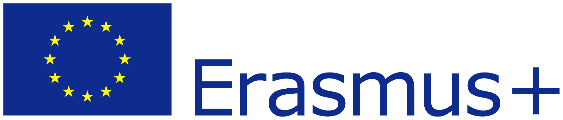 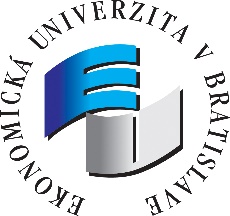 Mobilitný program ERASMUS+Prihláška na učiteľskú / zamestnaneckú mobilitu  (uveďte správnu možnosť)Akademický rok 2023/2024OSOBNÉ ÚDAJE ŽIADATEĽAPRIJÍMAJÚCA INŠTITÚCIA PLÁN MOBILITYSvojim podpisom potvrdzujem, že všetky informácie uvedené v prihláške sú pravdivé a súčasne vyjadrujem súhlas s podmienkami a kritériami programu Erasmus+.Dátum:	----------------------------vlastnoručný podpisPriezvisko:Meno:Titul:Dátum narodenia:Ž/M:Trvalý pobyt:Štátna príslušnosť:Pracovisko:Fakulta/Katedra/OddeleniePočet rokov praxe :  menej ako 10 rokov  menej ako 10 rokov  menej ako 10 rokovPracovisko:Fakulta/Katedra/OddeleniePočet rokov praxe :  viac ako 10 rokov a menej ako 20 rokov  viac ako 10 rokov a menej ako 20 rokov  viac ako 10 rokov a menej ako 20 rokovPracovisko:Fakulta/Katedra/OddeleniePočet rokov praxe :  viac ako 20 rokov  viac ako 20 rokov  viac ako 20 rokovTel. číslo:E-mail :Bankový účet: v IBAN formáteNázov banky :ZŤP:Jazykové kompetencie:Jazyk / úroveň A1-C2PČ.KrajinaNázov prijímajúcej inštitúcieTyp požadovanej mobility Výučba / ŠkolenieJazyk Výučby / ŠkoleniaPlánovaná aktivita:Plánovaný termín mobility:Očakávaný prínos mobility pre pracovisko/EU v Bratislave: